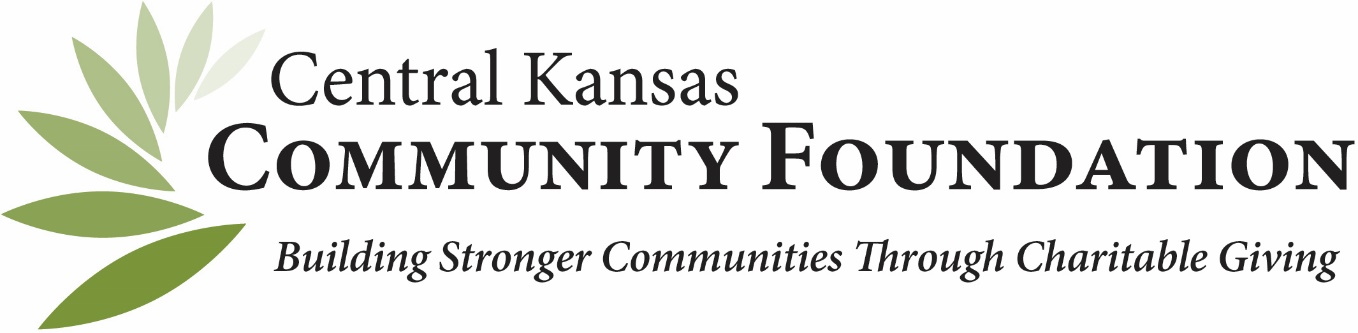 2022 Scholarship CyclesGrants will open and close under designated time listed below. Dates are subject to change and some scholarships may not be available if funds are underwater. Applications available online at www.centralkansascf.org. 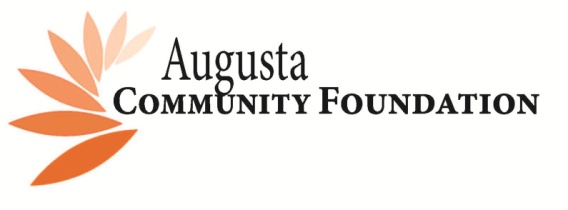 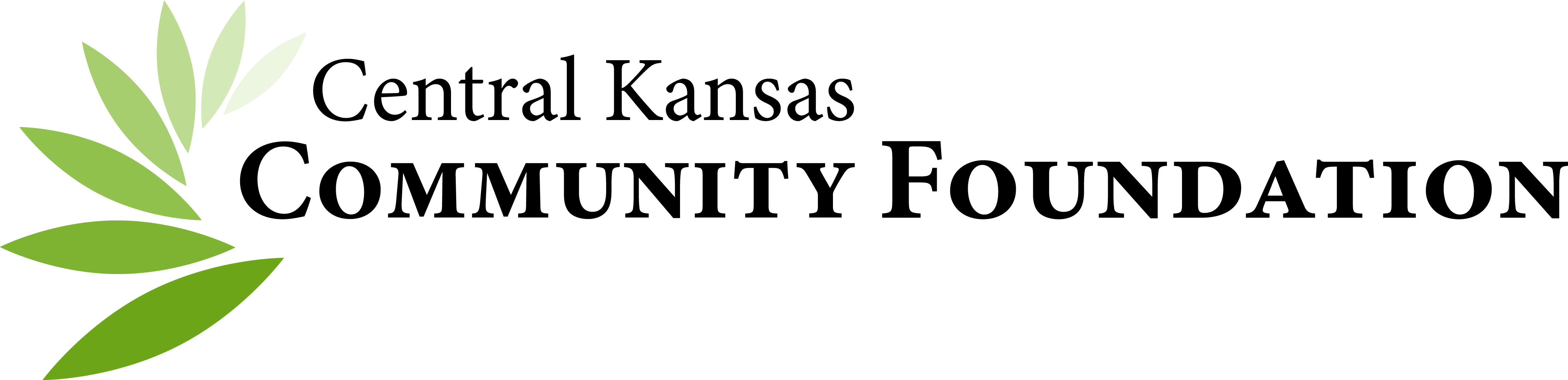 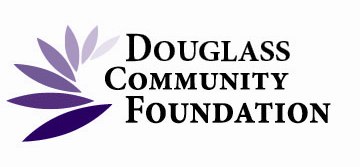 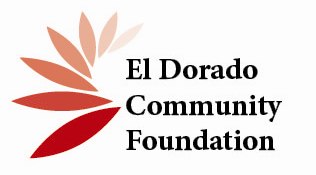 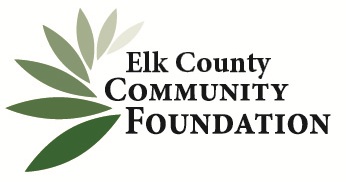 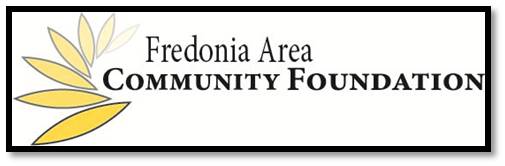 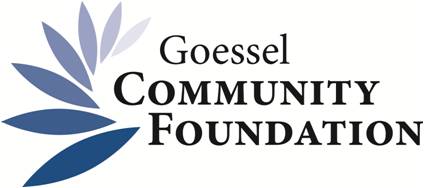 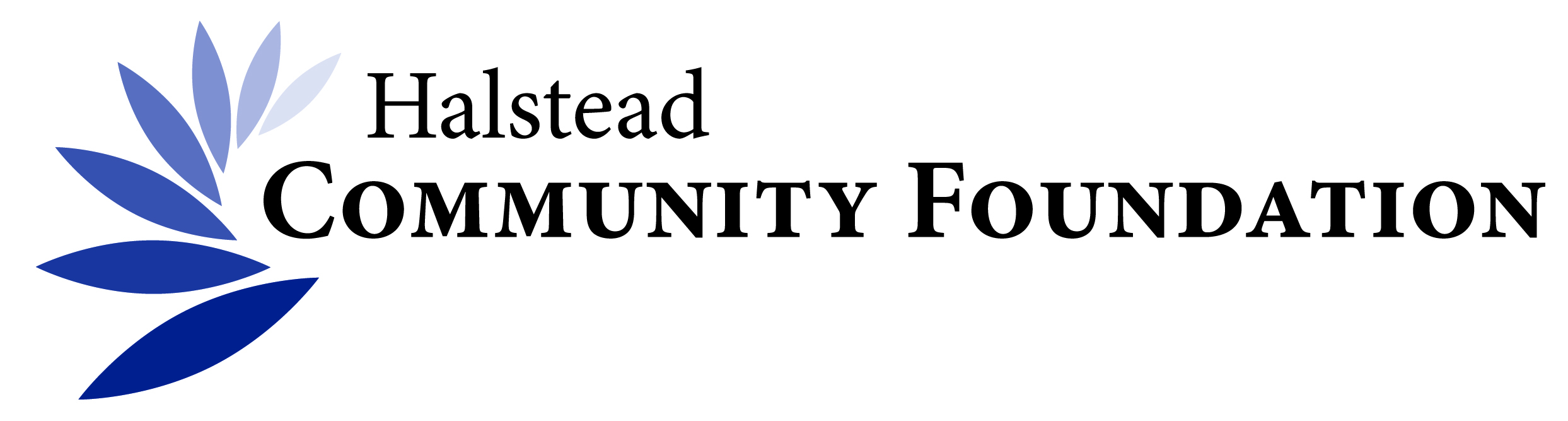 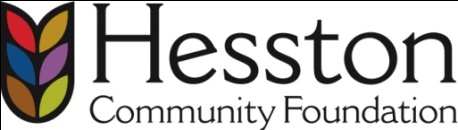 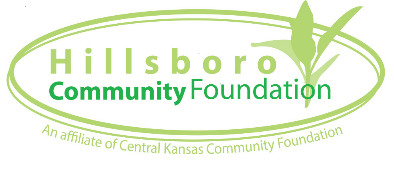 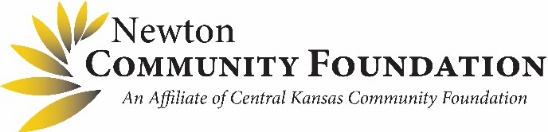 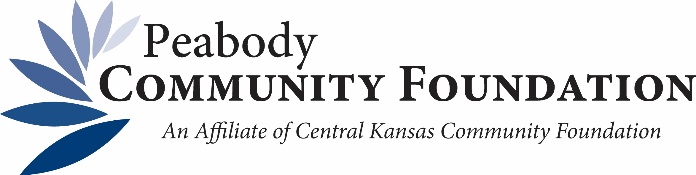 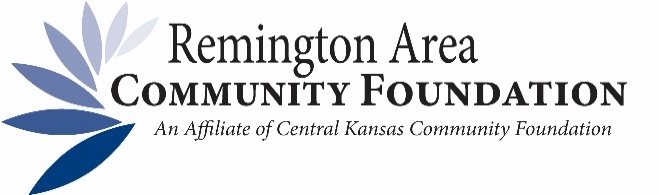 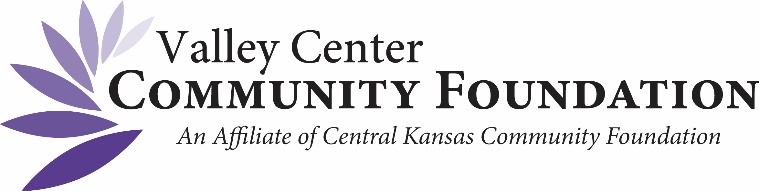 If you have questions or need further information, please contact Kim Stahly.CKCF Program Officer~ Scholarships, kim@centralkansascf.org or 316.283.5474.Scholarship FundQualificationDate OpenDate ClosedAward CeremonyChelsea Gerbitz Memorial Scholarship FundRegional HS and College2/1/223/31/22RegionalMay Gruver Scholarship FundAugusta High School 2/1/223/31/224.25.22Sally Annette (Souder) Puckett Scholarship Endowment Augusta High School 2/1/223/31/224.25.22 Vada-Vida Fletcher/Ketch Business Scholarship FundAugusta High School 2/1/223/31/224.25.22Walter and Sidney Ewalt Scholarship FundAugusta High School 2/1/223/31/224.25.22Scholarship FundQualificationDate OpenDate ClosedAward CeremonyAndover Area Chamber of Commerce Scholarship Fund Andover High School / Andover Central High School / ECademy 2/14/223/11/22Andover Central 4.27.22 Andover High
TBD Seeds of Opportunity: The Richard and Leah May Ross Memorial Scholarship for Continuing Education Fund Sedgwick High School 2/14/223/11/225.11.22Margaret L. Smith Decker Fund Haven High School 2/14/223/11/225.9.22Marissa Faith Miao Burghart Memorial Art ScholarshipHarvey or Shawnee County SeniorsPublic, Private or Home School2/21/223/26/22TBDScholarshipsQualificationDate OpenDate ClosedAward CeremonyDellsea Nachbor Memorial Scholarship FundDouglass High School3/14/224/8/225.6.22Galen Haaga Memorial Scholarship FundDouglass High School3/14/224/8/225.6.22Jeremy Allen Taylor Memorial Scholarship Fund Douglas/Rose Hill High School, non-traditional students 3/14/224/8/22Rose Hill 5.5.22Douglass 5.6.22 Rusty Allen Inkeelar Scholarship Fund Douglas High School 3/14/224/8/225.6.22ScholarshipsQualificationDate OpenDate ClosedAward CeremonyClifford and Rubye Angleton Scholarship FundButler County HS Senior or College Student3/7/224/1/22RegionalCircle High 5.18.22 El Dorado5.6.22Colin and Sally Rowell Memorial Scholarship Fund Butler County, KS High Schools3/7/224/1/22Regional Gary McEachern Memorial Scholarship Fund  NOT AWARDING In 2022HS Seniors of the Youth Leadership Butler Program George Trimble Special Need Scholarship Fund El Dorado High School 3/7/224/1/225.6.22 Jenny Sundgren Baker Memorial Scholarship Flinthills High School 3/7/224/1/225.13.22Wayne Willis Foundation Scholarship FundRegional: HS or college students furthering their careers through a degree in wildlife management or conservation of natural resources2/1/223/1/22RegionalScholarshipsQualificationDate OpenDate ClosedAward CeremonyErnest Frank Horn, Jr. Endowed Scholarship FundElk Valley HS / West Elk HS 3/7/224/1/22Elk Valley 5.14.22West Elk 5.11.22Jim and Steve Cunningham Nursing Scholarship FundNOT AWARDING in 2022West Elk High SchoolScholarshipsQualificationDate OpenDate ClosedAward CeremonyFredonia High School Class of ’63 Legacy Project Scholarship Fredonia High School seniors and/or Fredonia High School graduates2/1/222/28/224.27.22ScholarshipsQualificationsDate OpenDate ClosedAward CeremonyJNCCC Scholarship Endowment FundGoessel High School seniors and non-traditional3/14/224/8/225.13.22Nelson Galle Scholarship Endowment FundGoessel High Seniors and Graduates3/14/224/8/225.13.22ScholarshipsQualificationsDate OpenDated ClosedAward CeremonyBernice Wedel Memorial Scholarship Fund Female Halstead High School senior3/1/223/26/225.11.22Carolyn Taylor Memorial Scholarship Fund for Halstead High School*Halstead HS seniors also attending Hutch Comm College See HS counselor as this scholarship is not processed differently than other scholarships & has a different timeline Charlsen Insurance Agency Scholarship Fund Halstead HS seniors 3/1/223/26/225.11.22Clarence W Scharff Memorial Scholarship Fund NOT AWARDING in 2022Halstead HS seniors and non-traditionalFleetwood Scholarship Fund Halstead High School or non-traditional 3/1/223/26/225.11.22Halstead Public Service Scholarship Fund Halstead HS seniors 3/1/223/26/225.11.22Nightingale Scholarship Fund Halstead HS Seniors3/1/223/26/225.11.22Robert B Baumann Memorial Scholarship Fund Harvey County HS or non-traditional students 3/1/223/26/22Regional Rupp Lawson Scholarship FundHalstead HS Seniors 3/1/223/26/225.11.22Delores Sexton Memorial Scholarship Fund Halstead HS Seniors or non-traditional students 3/1/223/26/225.11.22ScholarshipQualificationsDate OpenDate ClosedAward CeremonyDonna Schadler Scholarship Fund Hesston HS seniors 3/7/224/1/225.10.22Excel Industries Inc. Scholarship FundRegional: Children or grandchildren of any current full-time employee of EXCEL Industries or its subsidiaries3/7/224/1/22Regional G51 Scholarship FundHesston HS seniors 3/7/224/1/225.10.22ScholarshipQualificationsDate OpenDate ClosedAward CeremonyC. M. Sextro Memorial Math Scholarship FundHillsboro HS seniors 3/1/223/26/224.25.22Demarius Lives Scholarship Fund Hillsboro HS seniors and non-traditional 3/1/223/26/224.25.22Earl Wineinger Memorial Scholarship FundMarion County HS seniors  3/1/223/26/224.25.22Free Press / Joel Klaassen Journalism Scholarship Fund Marion County HS / Canton-Galva HS seniors 3/1/223/26/224.25.22Rod’s Tire and Service & Firestone Agricultural Solutions Marion County seniors3/1/223/26/224.25.22Gehring Family Tech Scholarship FundMarion County HS seniors & non-traditional3/1/223/26/224.25.22Brian Arellano Scholarship FundNewton HS seniors and/or non-traditional students2/21/223/26/224.27.22Bonnie Selanders Scholarship Fund Newton HS seniors and non-traditional 2/21/223/26/224.27.22Denise Lynn Oursler Memorial Scholarship FundNewton HS seniors 2/21/223/26/224.27.22E.S. Sanderson Scholarship Fund Newton HS seniors  2/21/223/26/224.27.22Jean and Virginia Coleman Music Scholarship FundNewton High School seniors and/or non-traditional students2/21/223/26/224.27.22Katherine Hanna Education Trust Endowment FundNewton HS seniors and/or non-traditional students2/21/223/26/224.27.22Newton Area Women of the Year Scholarship Fund Newton HS seniors or graduating residents of USD 3731/1/222/15/22Recipient will be recognized at the NWOY Spring Brunch 4.23.22Newton Lions Club Scholarship Fund Newton HS Seniors 2/21/223/26/224.27.22 Nygaard Family Scholarship FundNewton HS seniors and/or non-traditional students2/21/223/26/224.27.22Snapp Family Scholars Fund Newton HS seniors 2/21/223/26/224.27.22Vince Garcia Community Service Scholarship FundNOT AWARDING in 2022Newton HS seniors and/or non-traditional studentsScholarshipQualificationsDate OpenDate ClosedAward CeremonyEwert Family Scholarship FundPeabody-Burns HS seniors3/7/224/1/225.15.22Marilyn & Keith Harsh Memorial Scholarship FundPeabody-Burns HS seniors 3/7/224/1/225.15.22Keith & Marilyn Harsh Scholarship Fund KS High Schools 3/7/224/1/22RegionalPeabody United Methodist Church Scholarship FundPeabody-Burns HS seniors and regular attendee of Peabody United Methodist Church3/7/224/1/225.15.22Scholarship FundQualificationDate OpenDate ClosedAward CeremonyEdna and Mae Mertz Scholarship FundRemington HS seniors 2/1/222/25/224.28.22John Edwards Scholarship FundRemington HS seniors2/1/222/25/224.28.22Keith Sommers Scholarship FundRemington HS seniors2/1/222/25/224.28.22Larry Brown Memorial Scholarship FundRemington HS seniors2/1/222/25/224.28.22Novalis “Nick” or Pauline Toews Scholarship FundRemington HS seniors2/1/222/25/224.28.22Pat Halabi Memorial Scholarship FundRemington HS seniors2/1/222/25/224.28.22RD Allen Scholarship FundRemington HS seniors2/1/222/25/224.28.22Tina Jo Wedel Burton Scholarship FundRemington HS seniors2/1/222/25/224.28.22Riley Greenwood Memorial Scholarship FundValley Center HS seniors  3/1/223/26/224.27.22